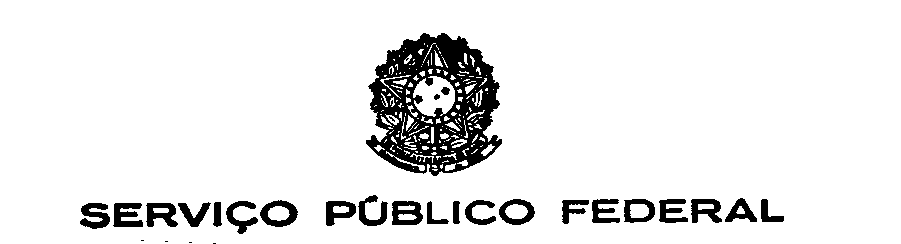 UNIVERSIDADE FEDERAL FLUMINENSE INSTITUTO DE LETRASCURSOS DE PÓS-GRADUAÇÃO LATO SENSU EM LETRASTRANCAMENTO DE DISCIPLINA(DIGITADO OU EM LETRA DE FORMA)NOME:  	E-MAIL:  	MATRÍCULA:	 CURSO:	 DISCIPLINA :  	Niterói,	de	de	.ASSINATURA DO REQUERENTE